HRVATSKA GORSKA SLUŽBA SPAŠAVANJAOdjel za razvoj i projekte HGSS-aC I P R A S : unapređenje traganja i spašavanja (SAR) u neurbanim i ruralnim područjima i ruševinamaNAZIV PROJEKTACIPRAS: unapređenje traganja i spašavanja (SAR) u neurbanim i ruralnim područjima i ruševinama***PROGRAM I ALOKACIJA FINANCIRANJA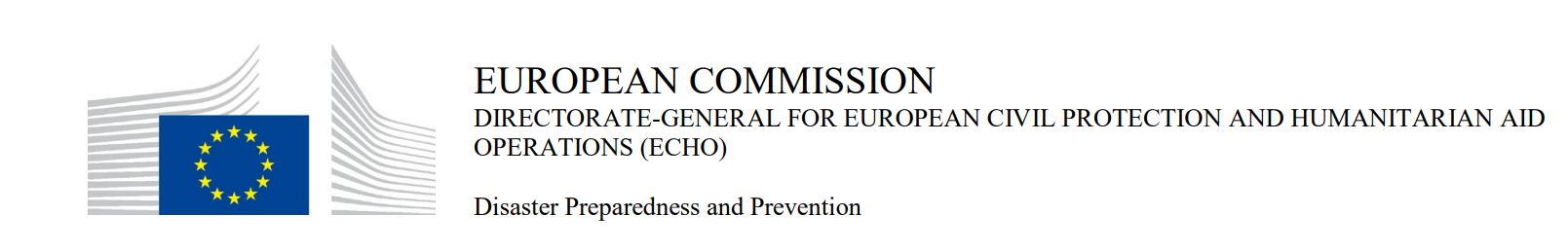 EU ECHO European civil Protection and Humanitarian Aid, General Directorate***OPĆI PODACI Nositelj: Hrvatska gorska služba spašavanja (www.hgss.hr)Partner: Gorska služba spašavanja SrbijeRazdoblje provedbe: 2016. – 2017. (dvije godine)Ukupna vrijednost projekta: 313.143,08 EUROmjer sufinanciranja: 75%Bespovratna sredstva: 234.857,31 EUR***OPIS PROJEKTAHrvatska gorska služba spašavanja, kao nositelj projekta CIPRAS, u suradnji s članovima Gorske službe spašavanja Srbije pristupila je edukativnim aktivnostima s ciljem razmjene postojećih znanja i sposobnosti, ali i nadogradnje novih. Edukativne aktivnosti u formi treninga, uključivale su potražne timove s ciljem unapređenja bitnih parametara u traganju i spašavanju u neurbanim i ruralnim područjima i ruševinama. U provedbi projekta sudjelovalo je 5 HGSS Stanica koje teritorijalno pokrivaju područje Slavonije i djeluju na njemu 365 dana u godini, 0-24h. Navedenim pak doprinijelo se dodatnom jačanju međusobnog odnosa pripadnika HGSS Stanica.***CILJEVI PROJEKTARazvoj kompetencija Stanica HGSS-a koje djeluju na području Slavonije: Orahovica, Osijek, Požega, Slavonski Brod, Vinkovci***REZULTATI PROJEKTASudjelovanje u kriznim stožerima civilne zaštite:zaštita pripadnika HGSS-a i očuvanje HGSS Stanicaformiranje snaga HGSS-a u formi specijalističkih snagapoboljšanje materijalnog položaja HGSS StanicaKvalitetni voditelji potraga i nove kompetencije:podizanje učinkovitosti akcija potragainstruktori za potragetreneri potražnih pasaunapređenje solidarne suradnje među HGSS StanicamaDoopremljenost:zapovjedno vozilokomunikacijska opremanavigacijska opremaračunalna oprema